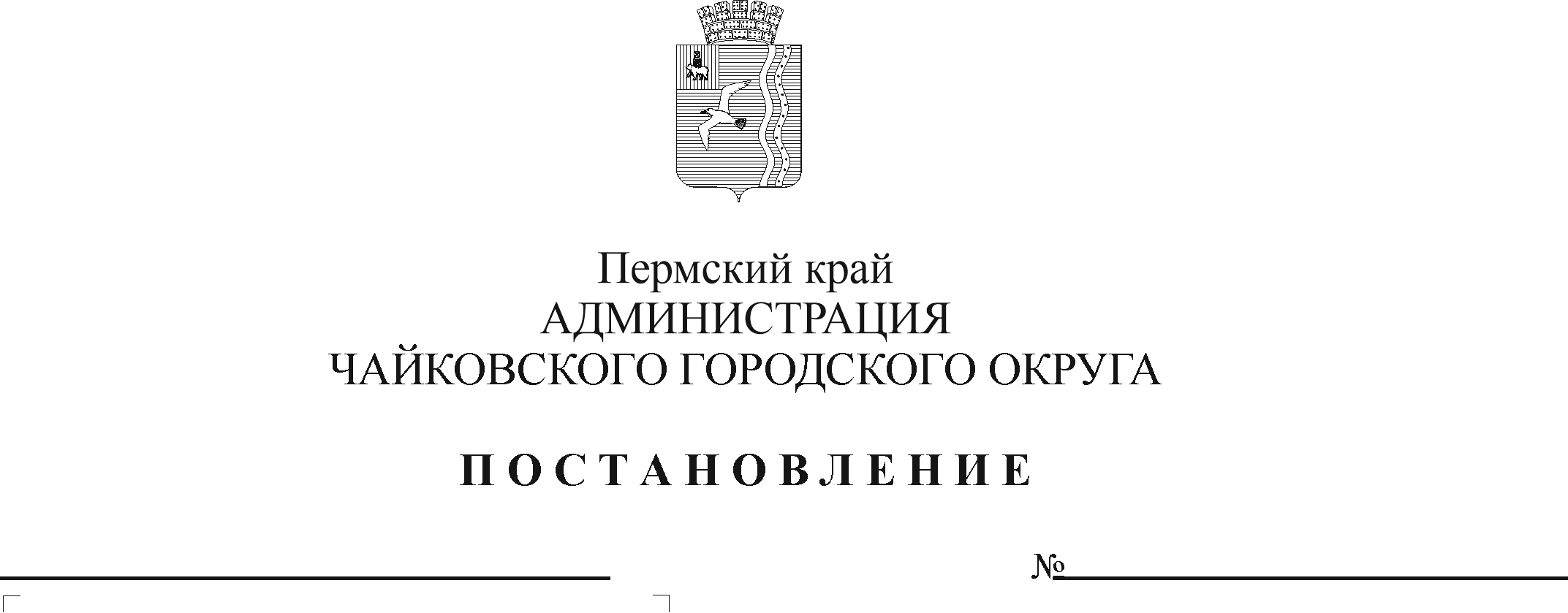 В соответствии с Федеральным законом от 6 октября 2003 г. № 131-ФЗ «Об общих принципах организации местного самоуправления в Российской Федерации», Федеральным законом от 29 декабря 2012 г. № 273-ФЗ «Об образовании в Российской Федерации», решением Думы Чайковского городского округа от 21 августа 2019 г. № 272 «Об утверждении Порядка расчета и взимания платы родителей (законных представителей) за присмотр и уход за детьми в муниципальных образовательных учреждениях Чайковского городского округа, реализующих образовательную программу дошкольного образования, и Категории семей, имеющих льготы по оплате за присмотр и уход за детьми в муниципальных образовательных учреждениях, реализующих образовательную программу дошкольного образования на территории Чайковского городского округа», Уставом Чайковского городского округаПОСТАНОВЛЯЮ:Внести изменение в постановление администрации Чайковского городского округа от 19 сентября 2019 г. № 1561 «Об утверждении размера родительской платы за присмотр и уход за детьми в муниципальных бюджетных и автономных образовательных учреждениях, реализующих образовательную программу дошкольного образования на территории Чайковского городского округа» (в редакции постановления администрации Чайковского городского округа от 27 января 2022 г. № 102), изложив размер родительской платы за присмотр и уход за детьми в муниципальных бюджетных и автономных образовательных учреждениях, реализующих образовательную программу дошкольного образования на территории Чайковского городского округа, в новой редакции согласно приложению.2. Опубликовать постановление в газете «Огни Камы» и разместить на официальном сайте администрации Чайковского городского округа.3. Постановление вступает в силу с 1 января 2023 г.Глава городского округа – глава администрации Чайковского городского округа		                                       Ю.Г. ВостриковПриложение  к постановлению администрации Чайковского городского округаот ___________ № _____Размер родительской платы в деньза присмотр и уход за детьми в муниципальных бюджетных и автономных образовательных учреждениях, реализующих образовательную программу дошкольного образования на территории Чайковского городского округа № п/пКатегории родителейв городской местности и в п. Марковскийв городской местности и в п. Марковскийв городской местности и в п. Марковскийв сельской местности (за исключением п. Марковский)в сельской местности (за исключением п. Марковский)в сельской местности (за исключением п. Марковский)в сельской местности (за исключением п. Марковский)№ п/пКатегории родителейдети в возрастеот 1 до 3 лет дети в возрастеот 1 до 3 лет дети в возрасте от 3 до 7 лет дети в возрастеот 1 до 3 летдети в возрастеот 1 до 3 летдети в возрастеот 3 до 7 летдети в возрастеот 3 до 7 лет№ п/пКатегории родителейдо 5 часов в день,руб.12-часовое пребывание детей, руб.12-часовое пребывание детей, руб.10,5-часовое пребывание детей, руб.12-часовое пребывание детей, руб.10,5-часовое пребывание детей, руб.12-часовое пребывание детей, руб.2.1для родителей, имеющих одного или двух несовершеннолетних детей, в том числе:63,06116,92140,1288,82116,92106,25140,122.1.1расходы на организацию питания детей62,46112,38135,3784,46112,38101,69135,372.1.2расходы на приобретение чистящих, моющих средств, мягкого инвентаря0,604,544,754,364,544,564,752.2для родителей, имеющих трех и более несовершеннолетних детей, признанных в установленном законом порядке малоимущими, в том числе:31,5358,4670,0644,4158,4653,1370,062.2.1расходы на организацию питания детей31,2356,1967,6842,2356,1950,8567,682.2.2расходы на приобретение чистящих, моющих средств, мягкого инвентаря0,302,272,382,182,272,282,382.3для родителей, имеющих детей с ограниченными возможностями здоровья, в том числе:31,5358,4670,0644,4158,4653,1370,062.3.1расходы на организацию питания детей31,2356,1967,6842,2356,1950,8567,682.3.2расходы на приобретение чистящих, моющих средств, мягкого инвентаря0,302,272,382,182,272,282,382.4для родителей, имеющих трех или более несовершеннолетних детей , в том числе:50,4593,54112,1071,0693,5485,00112,102.4.1расходы на организацию питания детей49,9789,91108,3067,5789,9181,35108,302.4.2расходы на приобретение чистящих, моющих средств, мягкого инвентаря0,483,633,803,493,633,653,802.5для родителей (одного из родителей), имеющих I и II группы инвалидности, в том числе:50,4593,54112,1053,2970,1563,7584,072.5.1расходы на организацию питания детей49,9789,91108,3050,6767,4361,0181,222.5.2расходы на приобретение чистящих, моющих средств, мягкого инвентаря0,483,633,802,622,722,742,852.6для семей, имеющих статус малоимущих в Чайковском городском округе, дети которых посещают образовательные учреждения, реализующие программы дошкольного образования в сельской местности, в том числе:---77,27101,7292,44121,902.6.1расходы на организацию питания детей---73,4897,7788,47117,772.6.2расходы на приобретение чистящих, моющих средств, мягкого инвентаря---3,793,953,974,13